UKEPLAN 3. og 4. TRINN - UKE 25 (med forbehold om endringer)                                                                      Beskjeder sendes til e-post: aks.hoyenhall@osloskolen.no (leses frem til kl. 13.) Tlf.nr. 22757180 (telefontid kl. 9-13). Mobilnr. AKS 3.tr 48992865 / 4.tr 48995409 (betjent fra kl.13-16.30)Hilsen AKS                                                                          1.trinn – mob: 48893714   /   2.trinn – mob: 48898868   /   3.trinn – mob: 48992865   /   4.trinn – mob: 48995409       TIRSDAGONSDAGTORSDAGFREDAGReg. og måltid kl. 13.404A og 4B reg. og måltid kl.14.10Brødmat m/ pålegg, frukt/grøntReg. og måltid kl. 13.403A reg. og måltid kl.14.10Brødmat m/ pålegg, frukt/grøntEtter måltid har 3.trinn utelekReg. og måltid - kl. 13.40Fiskepinner i lompe Etter måltid har 4.trinn utelekReg. og måltid kl. 13.40Brødmat m/ pålegg, frukt/grøntEtter måltid har 3.trinn utelekReg. kl. 11.30Måltid kl.13.15Brødmat m/ pålegg, frukt/grøntLiten film etter måltid Etter måltid kl. 14.15 – frilek ute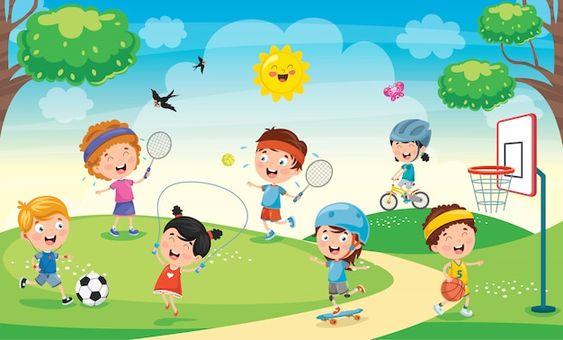 *hoppetau*kritt*fotball*basket Etter måltid er 4.trinn inne på allrommet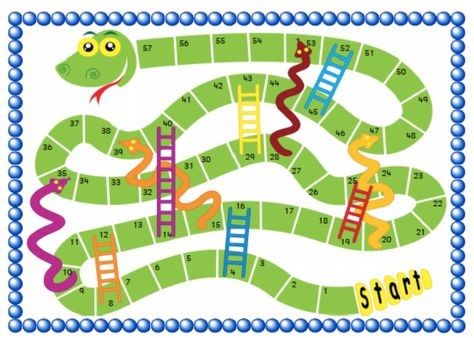 * Gå sammen i grupper- lag heia plakater til Nøklevann Cup*Brett -og kortspillGymsal (ute) 3.tr kl.15-15.30*organisert ball-lek-fotball, kanonball, slåball og stikkballEtter måltid har 3. trinn inne aktiviteter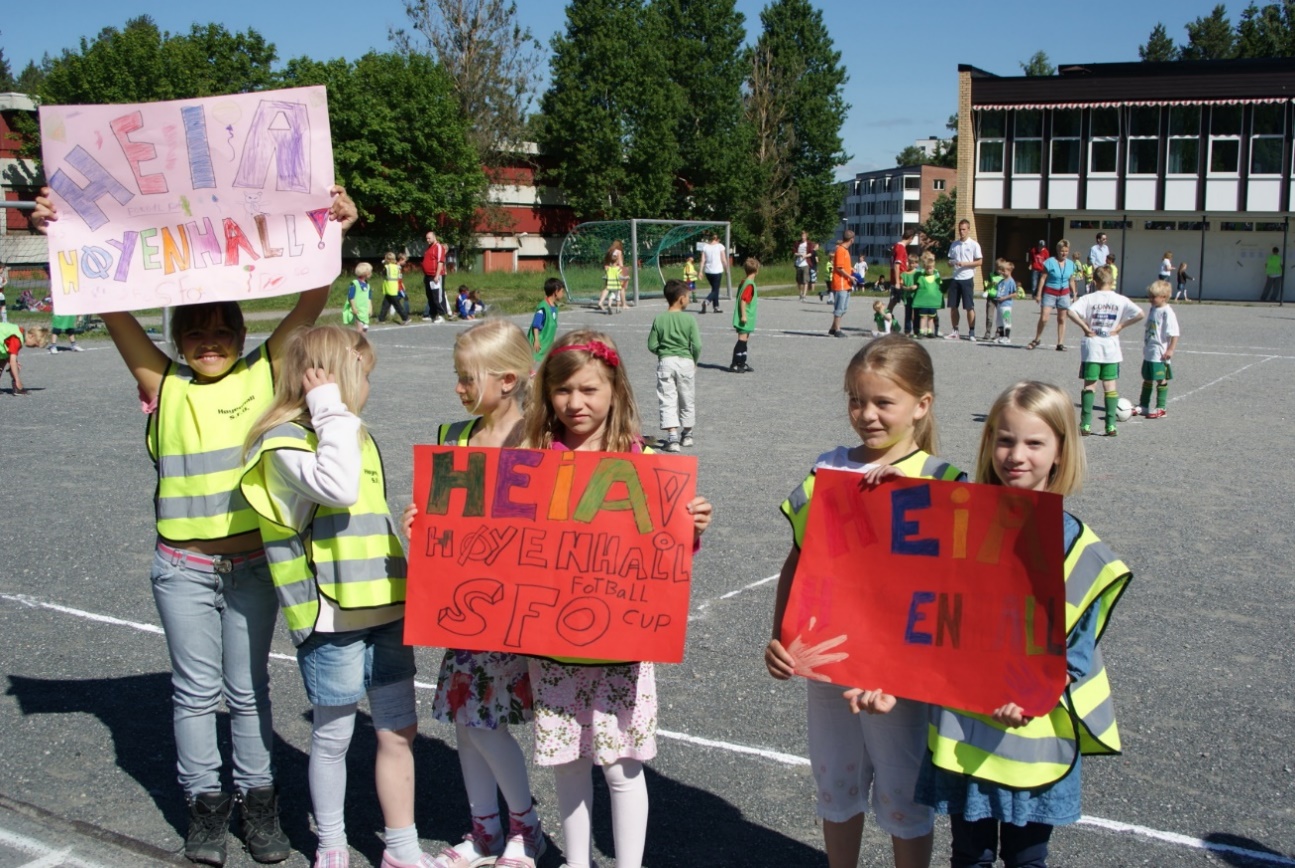 *Gå sammen i grupper - lag heia plakater til Nøklevann Cup*Brett -og kortspillUtelek kl.15.00Gym 4.tr kl.14.30-15.30 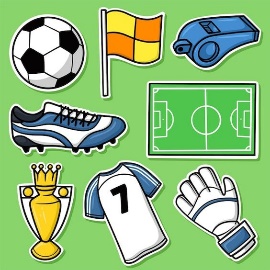 *organisert ball-lek-fotball, kanonball, slåball og stikkballFrilek ute etter reg.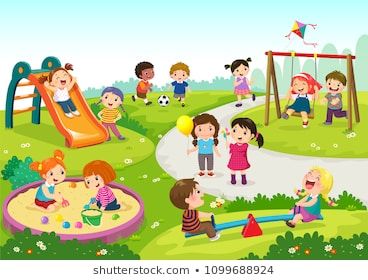 Felles innetid fra ca. kl.16.00Felles innetid fra ca. kl.16.00Felles innetid fra ca. kl.16.00Vi ber alle om at garderober tømmes for klær innen fredag 21.juni.Uke 26 – oppstart AKSferieklubb for påmeldte elever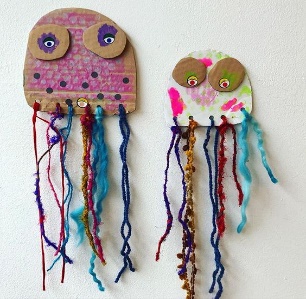 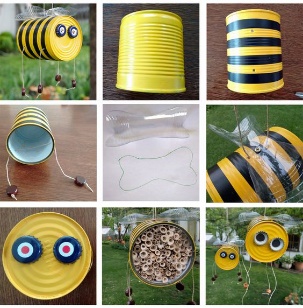 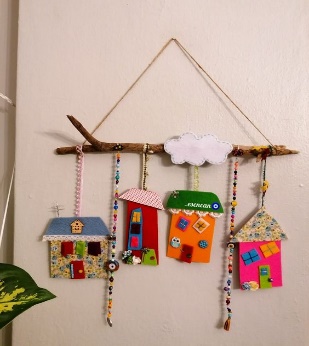 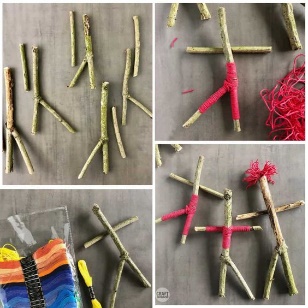 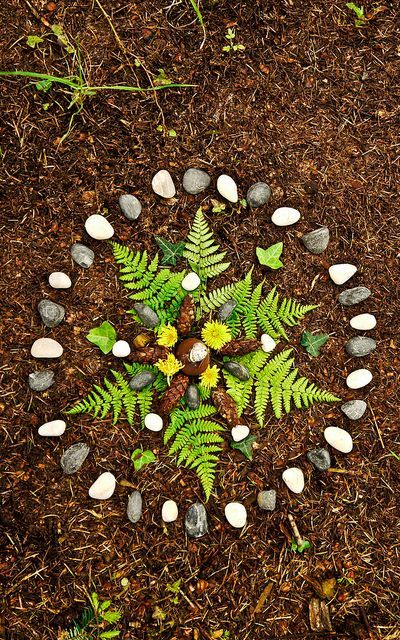 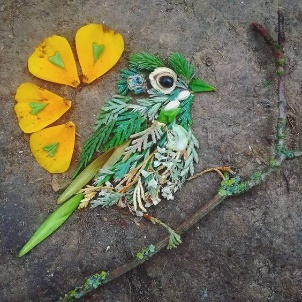 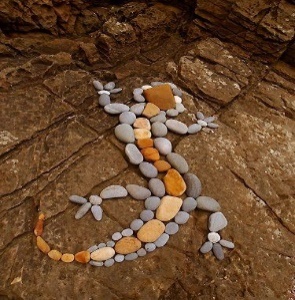  Eksempel på formingsaktivitet i ferieklubb på AKS Eksempel på formingsaktivitet i ferieklubb på AKS Eksempel på formingsaktivitet i ferieklubb på AKS Eksempel på formingsaktivitet i ferieklubb på AKS Eksempel på formingsaktivitet i ferieklubb på AKS